Анкета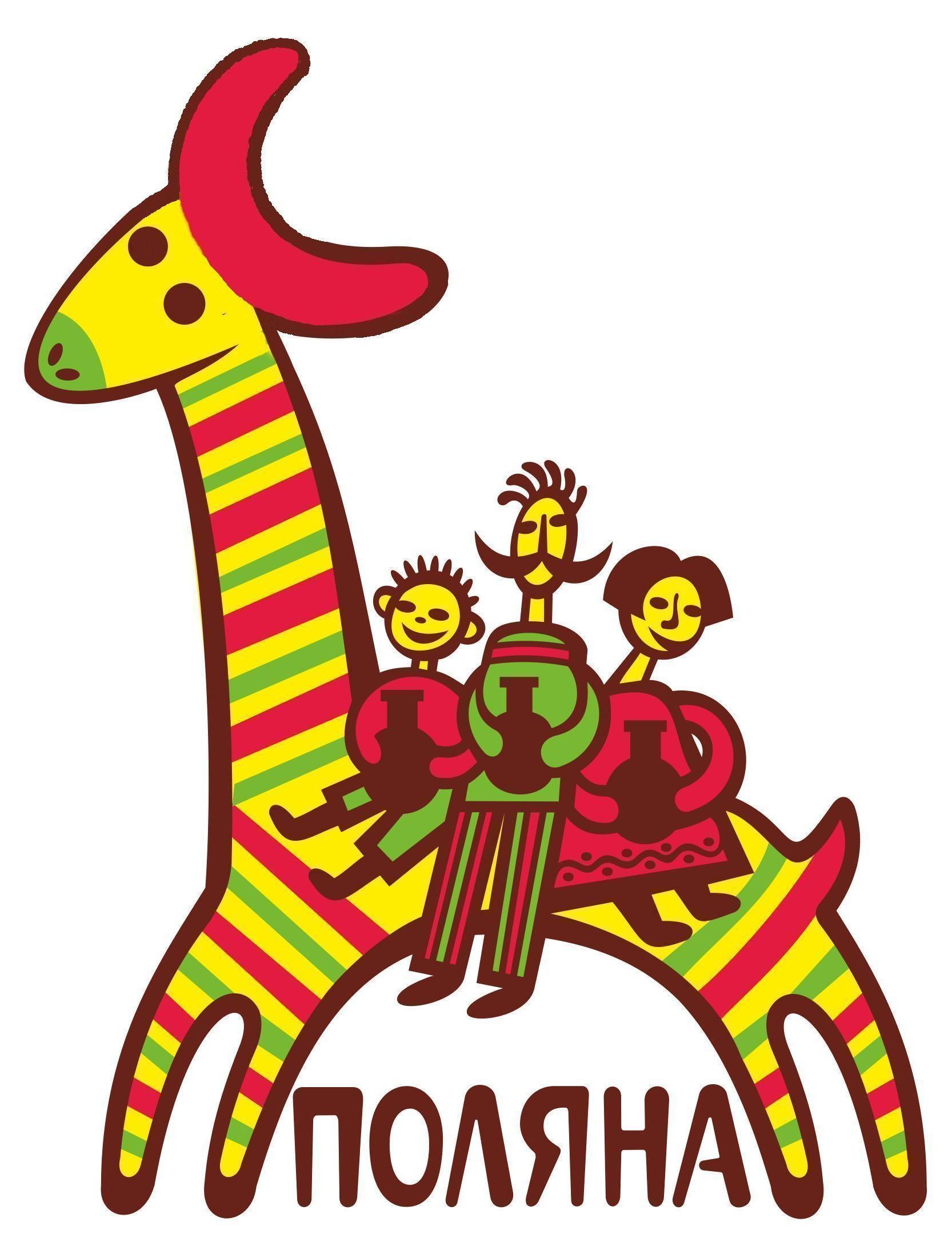 участника фестиваля народного творчества «Поляна - 2016» (заполняется при регистрации)1. Участник (название коллектива (организации, учреждения)) _____________________________________________________________________________2. Фамилия, имя, отчество руководителя (полностью) _____________________________________________________________________________3. Почтовый адрес _____________________________________________________________________________4. Домашний,   мобильный телефоны_____________________________________________________________________________5. Эл. адрес___________________________________________________________________6. Количество участников:- детей ___________________________- взрослых _________________________________7. Вид деятельности _____________________________________________________________________________8. Возможные предложения по проведению мастер - классов на фестивале  ____________________________________________________________________________________________________________________________________________________________________________________________________________________________________________________________________________________________________________________9.  Модель и гос. номер автомашины _____________________________________________________________________________Правила поведения во время работы фестиваля:Ответственность за жизнь и здоровье несовершеннолетних возлагается на сопровождающих их родителей и преподавателей.Стоянка личного автотранспорта ТОЛЬКО на специально отведенном месте.  Рекомендуется бумажный мусор сжигать на костре, пластиковые бутыли максимально сжимать или использовать как контейнер для сбора мусора. Мусор складируется на специально отведенном месте в ЗАВЯЗАННЫХ мусорных мешках (из-под сахара).   Во время проведения фестиваля работают медицинский работник и полицейские.Запрещается:Нырять и прыгать с мостков в реку. Опасно для жизни!!!Мусорить на всей территории фестиваля! Стирать, и мыть посуду на роднике!Выбрасывать мусор (в реку, овраг, кусты, соседу в палатку).Сквернословить и проявлять агрессию.Громко разговаривать после 24 час.00 мин.Брать чужие работы, инструменты, еду без разрешения.Присутствие на поляне домашних животных (кошек и собак).Рекомендуется:Перед употреблением кипятить воду из родника.С правилами   ознакомлен(а)  Подпись руководителя коллектива __________________________________________________________________________